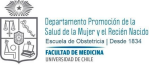 Pauta de evaluación Docente (Internado de Ginecología)2022-2023.Nombre del estudiante: ______________________________________________________ Nota: ________ Fecha inicio: _________  Fecha de finalización: ______________________ Como docente o tutor clínico complete el siguiente Check list de actividades o acciones  realizadas por el estudiante:Considere las siguientes definiciones para aplicar esta pauta:Nombre y Firma docente a cargo: ______________________________________________________Firma del Estudiante: ________________________________________________________________ÍTEM ACTITUDINAL:ÍTEM ACTITUDINAL:ÍTEM ACTITUDINAL:ÍTEM ACTITUDINAL:ÍTEM ACTITUDINAL:ÍTEM ACTITUDINAL:INDICADOR: SIEMPRE: 2 puntosSIEMPRE: 2 puntosGENERALMENTE:1 puntoGENERALMENTE:1 puntoNUNCA: 0 puntoSe presenta de manera puntual a las actividades  asignadas.El/la estudiante se presenta con uniforme completo  a las actividades de su práctica clínica.El/la estudiante utiliza según norma (COVID-19) los  elementos de protección personal en todo  momento.Aplica precauciones estándar para la prevención y el  control de infecciones asociadas a la atención en  salud en la unidad de ginecología.Analiza antecedentes biopsico-sociales de la mujer  que ingresa a la unidad de Ginecología detectando  factores de riesgo y/o protectores.Instala y/o maneja dispositivos como: sonda(s),  drenaje(s), dispositivos intra-vasculares, u otros  elementos invasivos con la técnica adecuada.Realiza examen físico general y segmentario, con  enfoque de riesgo, e identifica si existe anormalidad  en la evaluación de la mujer postquirúrgica.Es honesto/a en sus acciones y cumple con los 4  principios éticos básicos.Establece una comunicación verbal y no verbal  efectiva con sus pares y equipo de salud.Establece una comunicación verbal y no verbal  efectiva con las/os usuarias.Cumple con actividades administrativas u otras,  propuestas por el equipo.ÍTEM ESPECÍFICO:ÍTEM ESPECÍFICO:ÍTEM ESPECÍFICO:ÍTEM ESPECÍFICO:ÍTEM ESPECÍFICO:ÍTEM ESPECÍFICO:Estudiante demuestra conocimientos específicos, fundamentando sus atenciones y/o acciones???Estudiante demuestra conocimientos específicos, fundamentando sus atenciones y/o acciones???Estudiante lleva registro de sus actividades clínicas realizadas y/o pendientes???Estudiante lleva registro de sus actividades clínicas realizadas y/o pendientes???Estudiante es proactivo en su proceso de aprendizaje, y demuestra interés y autocrítica en su progreso???Estudiante es proactivo en su proceso de aprendizaje, y demuestra interés y autocrítica en su progreso???Estudiante cumple con las tareas asignadas, durante las visitas previas???Estudiante cumple con las tareas asignadas, durante las visitas previas???Estudiante, frente a una interrogación, responde la mayoría de las preguntas realizadas (sobre el 80% de las veces), de forma correcta y fundamentada científicamente???Estudiante, frente a una interrogación, responde la mayoría de las preguntas realizadas (sobre el 80% de las veces), de forma correcta y fundamentada científicamente???Siempre: El estudiante cumple con el indicador sobre un 90% de las veces. Generalmente: El estudiante cumple con el indicador entre un 50 y 90% de las veces. Nunca: El estudiante no cumple con el indicador y/o menos de un 50% de las veces.Puntaje Nota Puntaje Nota Puntaje Nota Puntaje Nota Puntaje NotaPuntajeNota0.0 1.0 6.0 1.912.0 2.918.0 3.824.0 5.130.06.51.0 1.27.0 2.113.0 3.019.0 4.025.0 5.431.06.82.0 1.3 8.0 2.314.0 3.220.0 4.226.0 5.632.07.03.0 1.59.0 2.415.0 3.321.0 4.427.05.84.0 1.610.0 2.616.0 3.522.0 4.728.06.15.01.811.02.717.03.723.04.929.06.3COMENTARIOS:………………………………………………………………………………………………………………………………………………………………………………………………………………………………………………………………………………………………………………………………………………………………………………………………………………………………………………………………………………Pauta elaborada por Prof. Gioconda Silva E. y Prof. Camila Rojas C. Adaptada por Pamela Soto H. Angie Demierre M. 1° semestre de 2022.Revisada y adaptada por P. Soto H. (2° semestre de 2022)